Филиал Муниципального автономного общеобразовательного учреждения«Прииртышская средняя общеобразовательная школа» -«Полуяновская средняя общеобразовательная школа»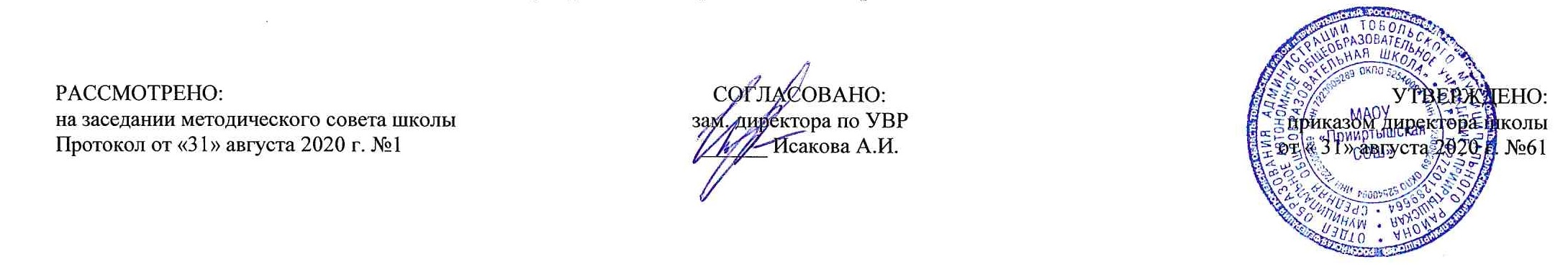 РАБОЧАЯ ПРОГРАММА по физикедля 10  классана 2020-2021 учебный годд.Полуянова2020 годПланируемые результаты освоения учебного предмета «Физика»сформированность представлений о роли и месте физики в современной научной картине мира; понимание физической сущности наблюдаемых во Вселенной явлений; понимание роли физики в формировании кругозора и функциональной грамотности человека для решения практических задач;владение основополагающими физическими понятиями, закономерностями, законами и теориями; уверенное пользование физической терминологией и символикой;владение основными методами научного познания, используемыми в физике: наблюдение, описание, измерение, эксперимент; умения обрабатывать результаты измерений, обнаруживать зависимость между физическими величинами, объяснять полученные результаты и делать выводы;сформированность умения решать физические задачи;сформированность умения применять полученные знания для объяснения условий протекания физических явлений в природе и для принятия практических решений в повседневной жизни;сформированность собственной позиции по отношению к физической информации, получаемой из разных источников;овладение (сформированность представлений) правилами записи физических формул рельефно-точечной системы обозначений Л. Брайля(для слепых и слабовидящих обучающихся).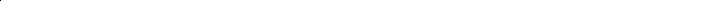 Содержание учебного предмета «Физика»Раздел 1. Введение. Физика и естественно-науный метод познания природы (1ч)Физика и методы научного познания. Физика как наука. Научные методы познания окружающего мира и их отличия от других методов познания. Роль эксперимента и теории в процессе познания природы. Моделирование физических явлений и процессов. Научные гипотезы. Физические законы. Физические теории. Границы применимости физических законов и теорий. Принцип соответствия. Основные элементы физической картины мира.Раздел 2. Механика (26ч)Механическое движение и его виды. Относительность механического движения. Прямолинейное равноускоренное движение. Принцип относительности Галилея. Законы динамики. Всемирное тяготение. Законы сохранения в механике. Предсказательная сила законов классической механики. Использование законов механики для объяснения движения небесных тел и для развития космических исследований. Границы применимости классической механики. Проведение опытов, иллюстрирующих проявление принципа относительности, законов классической механики, сохранения импульса и механической энергии. Практическое применение физических знаний в повседневной жизни для использования простых механизмов, инструментов, транспортных средств.Демонстрации:Зависимость траектории от выбора системы отсчета.Падение тел в воздухе и в вакууме.Явление инерции.Сравнение масс взаимодействующих тел.Второй закон Ньютона.Измерение сил.Сложение сил.Зависимость силы упругости от деформации.Силы трения.Условия равновесия тел.Реактивное движение.Переход потенциальной энергии в кинетическую и обратно.Лабораторные работы:Измерение ускорения свободного падения.Исследование движения тела под действием постоянной силы.Изучение движения тел по окружности под действием силы тяжести и упругости.Исследование упругого и неупругого столкновений тел.Сохранение механической энергии при движении тела под действием сил тяжести и упругости.Сравнение работы силы с изменением кинетической энергии тела.Раздел 3. Молекулярная физика и термодинамика (18ч)Возникновение атомистической гипотезы строения вещества и ее экспериментальные доказательства. Абсолютная температура как мера средней кинетической энергии теплового движения частиц вещества. МОДЕЛЬ ИДЕАЛЬНОГО ГАЗА. Давление газа. Уравнение состояния идеального газа. Строение и свойства жидкостей и твердых тел.Законы термодинамики. ПОРЯДОК И ХАОС. НЕОБРАТИМОСТЬ ТЕПЛОВЫХ ПРОЦЕССОВ. Тепловые двигатели и охрана окружающей среды.Проведение опытов по изучению свойств газов, жидкостей и твердых тел, тепловых процессов и агрегатных превращений вещества. Практическое применение в повседневной жизни физических знаний о свойствах газов, жидкостей и твердых тел; об охране окружающей среды.Демонстрации:Механическая модель броуновского движения.Изменение давления газа с изменением температуры при постоянном объеме.Изменение объема газа с изменением температуры при постоянном давлении.Изменение объема газа с изменением давления при постоянной температуре.Кипение воды при пониженном давлении.Устройство психрометра и гигрометра.Явление поверхностного натяжения жидкости.Кристаллические и аморфные тела.Объемные модели строения кристаллов.Модели тепловых двигателей.Лабораторные работы:Опытная проверка закона Гей –ЛюссакаРаздел 4. Основы электродинамики (23ч)Элементарный электрический заряд. Закон сохранения электрического заряда. Электрическое поле. Электрический ток. Закон Ома для полной цепи.ДемонстрацииЭлектрометр.Проводники в электрическом поле.Диэлектрики в электрическом поле.Энергия заряженного конденсатора.Электроизмерительные приборы.Лабораторные работыИзмерение электрического сопротивления с помощью омметра.Измерение ЭДС и внутреннего сопротивления источника тока.Тематическое планированиеПланирование составлено в соответствиис  ФГОС ОООСоставитель программы: Уразова Руфина Ахмеровна,учитель физики первой квалификационной категорииУченик научится:Ученик получит возможность научиться:Ученик получит возможность научиться:Ученик получит возможность научиться:Ученик получит возможность научиться:Ученик получит возможность научиться:соблюдать правила безопасности и охраны труда при работе с учебным и лабораторнымосознавать  ценность  научных  исследований,  рольосознавать  ценность  научных  исследований,  рольосознавать  ценность  научных  исследований,  рольосознавать  ценность  научных  исследований,  рольосознавать  ценность  научных  исследований,  рольосознавать  ценность  научных  исследований,  рольоборудованием;физикиврасширениипредставленийпредставленийобпонимать смысл основных физических терминов: физическое тело, физическое явление,окружающем мире и ее вклад в улучшение качестваокружающем мире и ее вклад в улучшение качестваокружающем мире и ее вклад в улучшение качестваокружающем мире и ее вклад в улучшение качестваокружающем мире и ее вклад в улучшение качестваокружающем мире и ее вклад в улучшение качествафизическая величина, единицы измерения;жизни;распознавать  проблемы,  которые  можно  решить  при  помощи  физических  методов;использоватьиспользоватьприемы    построенияприемы    построенияфизическихфизическиханализировать отдельные этапы проведения исследований и интерпретировать результатымоделей,  поиска  и  формулировки  доказательствмоделей,  поиска  и  формулировки  доказательствмоделей,  поиска  и  формулировки  доказательствмоделей,  поиска  и  формулировки  доказательствмоделей,  поиска  и  формулировки  доказательствмоделей,  поиска  и  формулировки  доказательствнаблюдений и опытов;выдвинутых  гипотез  и  теоретических  выводов  навыдвинутых  гипотез  и  теоретических  выводов  навыдвинутых  гипотез  и  теоретических  выводов  навыдвинутых  гипотез  и  теоретических  выводов  навыдвинутых  гипотез  и  теоретических  выводов  навыдвинутых  гипотез  и  теоретических  выводов  наставить  опыты  по  исследованию  физических  явлений  или  физических  свойств  тел  безоснове эмпирически установленных фактов;основе эмпирически установленных фактов;основе эмпирически установленных фактов;основе эмпирически установленных фактов;основе эмпирически установленных фактов;использования  прямых  измерений;  при  этом  формулировать  проблему/задачу  учебногосравнивать точность измерения физических величинсравнивать точность измерения физических величинсравнивать точность измерения физических величинсравнивать точность измерения физических величинсравнивать точность измерения физических величинсравнивать точность измерения физических величинэксперимента;  собирать  установку  из  предложенного  оборудования;  проводить  опыт  ипо  величине  их  относительной  погрешности  припо  величине  их  относительной  погрешности  припо  величине  их  относительной  погрешности  припо  величине  их  относительной  погрешности  припо  величине  их  относительной  погрешности  припо  величине  их  относительной  погрешности  приформулировать выводы.проведении прямых измерений;проведении прямых измерений;проведении прямых измерений;Примечание. При проведении исследования физических явлений измерительные приборысамостоятельно  проводить  косвенные  измерения  исамостоятельно  проводить  косвенные  измерения  исамостоятельно  проводить  косвенные  измерения  исамостоятельно  проводить  косвенные  измерения  исамостоятельно  проводить  косвенные  измерения  исамостоятельно  проводить  косвенные  измерения  ииспользуются лишь как датчики измерения физических величин. Записи показаний прямыхисследования физических величин с использованиемисследования физических величин с использованиемисследования физических величин с использованиемисследования физических величин с использованиемисследования физических величин с использованиемисследования физических величин с использованиемизмерений в этом случае не требуется.различных способов измерения физических величин,различных способов измерения физических величин,различных способов измерения физических величин,различных способов измерения физических величин,различных способов измерения физических величин,различных способов измерения физических величин,понимать роль эксперимента в получении научной информации;выбирать средства измерения с учетом необходимойвыбирать средства измерения с учетом необходимойвыбирать средства измерения с учетом необходимойвыбирать средства измерения с учетом необходимойвыбирать средства измерения с учетом необходимойвыбирать средства измерения с учетом необходимойпроводить прямые измерения физических величин: время, расстояние, масса тела, объем,точности  измерений,  обосновывать  выбор  способаточности  измерений,  обосновывать  выбор  способаточности  измерений,  обосновывать  выбор  способаточности  измерений,  обосновывать  выбор  способаточности  измерений,  обосновывать  выбор  способаточности  измерений,  обосновывать  выбор  способасила, температура, атмосферное давление, влажность воздуха, напряжение, сила тока; приизмерения,адекватногопоставленнойзадаче,измерения,адекватногопоставленнойзадаче,измерения,адекватногопоставленнойзадаче,измерения,адекватногопоставленнойзадаче,измерения,адекватногопоставленнойзадаче,измерения,адекватногопоставленнойзадаче,этом выбирать оптимальный способ измерения и использовать простейшие методы оценкипроводитьоценку    достоверностиоценку    достоверностиполученныхполученныхпогрешностей измерений.результатов;результатов;проводить  исследование  зависимостей  физических  величин  с  использованием  прямыхвоспринимать информацию физического содержаниявоспринимать информацию физического содержаниявоспринимать информацию физического содержаниявоспринимать информацию физического содержаниявоспринимать информацию физического содержаниявоспринимать информацию физического содержанияизмерений:  при  этом  конструировать  установку,  фиксировать  результаты  полученнойв   научно-популярной   литературе   и   средствахв   научно-популярной   литературе   и   средствахв   научно-популярной   литературе   и   средствахв   научно-популярной   литературе   и   средствахв   научно-популярной   литературе   и   средствахв   научно-популярной   литературе   и   средствахзависимости физических величин в виде таблиц и графиков, делать выводы по результатаммассовой    информации,    критически    оцениватьмассовой    информации,    критически    оцениватьмассовой    информации,    критически    оцениватьмассовой    информации,    критически    оцениватьмассовой    информации,    критически    оцениватьмассовой    информации,    критически    оцениватьисследования;полученную информацию, анализируя ее содержаниеполученную информацию, анализируя ее содержаниеполученную информацию, анализируя ее содержаниеполученную информацию, анализируя ее содержаниеполученную информацию, анализируя ее содержаниеполученную информацию, анализируя ее содержаниепроводить косвенные измерения физических величин: при выполнении измерений собиратьи данные об источнике информации;и данные об источнике информации;и данные об источнике информации;и данные об источнике информации;экспериментальную  установку,  следуя  предложенной  инструкции,  вычислять  значениесоздавать   собственные   письменные   и   устныевеличины и анализировать полученные результаты с учетом заданной точности измерений;сообщения   о   физических   явлениях   на   основеанализировать ситуации практико-ориентированного характера, узнавать в них проявлениенескольких  источников  информации,  сопровождатьизученных физических явлений или закономерностей и применять имеющиеся знания длявыступление  презентацией,  учитывая  особенностиих объяснения;аудитории сверстников.понимать  принципы  действия  машин,  приборов  и  технических  устройств,  условия  ихбезопасного использования в повседневной жизни;использовать при выполнении учебных задач научно-популярную литературу о физическихявлениях, справочные материалы, ресурсы Интернет.№Разделы, темыКоличествоп/пчасовРабочаяпрограмма1.Введение. Физика и естественно-научный метод познания природы1Вводный инструктаж по охране труда. Что изучает физика. Физические явления.Наблюдения и опыты2.Механика26Механическое движение, виды движений, его характеристикиРавномерное движение тел. Скорость. Уравнение равномерного движения.Графики прямолинейного равномерного движенияСкорость при неравномерном движении. Мгновенная скорость. Сложениескоростей. Прямолинейное равноускоренное движениеРавномерное движение точки по окружностиПервичный инструктаж по охране труда на рабочем месте. Лабораторнаяработа № 1 "Изучение движения тела по окружности"Контрольная №1 по теме "Кинематика"Анализ контрольной работы и коррекция УУД. Взаимодействие тел вприроде. Явление инерции. Инерциальные системы отсчетаПонятие силы как меры взаимодействия тел. Первый закон НьютонаВторой и третий закон НьютонаПринцип относительности ГалилеяСилы в природе. Гравитационные силы. Закон всемирного тяготенияПервая космическая скорость. Вес тела. Невесомость. Перегрузки.Сила упругости. Сила тренияПервичный инструктаж по охране труда на рабочем месте. Лабораторнаяработа № 2 "Измерение жесткости пружины"Первичный инструктаж по охране труда на рабочем месте. Лабораторнаяработа №3 "Измерение коэффициента трения скольжения"Первичный инструктаж по охране труда на рабочем месте. Лабораторнаяработа №4 "Изучение движения тела, брошенного горизонтально"Импульс материальной точки. Импульс силыЗакон сохранения импульсаРеактивное движение. Решение задач на Закон сохранения импульсаМеханическая работа и мощность силы. Энергия. Кинетическая энергияРабота силы тяжести и силы упругости. Потенциальная энергияЗакон сохранения энергии в механикеПервичный инструктаж по охране труда на рабочем месте. Лабораторнаяработа №5 "Изучение закона сохранения механической энергии"Контрольная работа №2 по теме "Динамика. Законы сохранения в механике"Анализ контрольной работы и коррекция УУД. Равновесие материальнойточки и твердого тела.Виды равновесия. Условия равновесияПервичный инструктаж по охране труда на рабочем месте. Лабораторнаяработа №6 "Изучение равновесия тела под действием нескольких сил"3.Молекулярная физика и термодинамика.18Основные положения молекулярно-кинетической теории. Размеры молекул.Броуновское движение.Решение задач по теме "Основные положения МКТ"Силы взаимодействия молекул. Строение газообразных, жидких и твердыхтелИдеальный газ в МКТ. Основное уравнение МКТТемпература. Тепловое равновесие. Абсолютная температура. Температура -мера средней кинетической энергии движения молекулРешение задач по теме "Энергия теплового движения молекул"Уравнение состояния идеального газа. Газовые законыПервичный инструктаж по охране труда на рабочем месте. Лабораторнаяработа №7 "Опытная поверка закона Гей-Люссака"Насыщенный пар. Давление насыщенного параВлажность воздуха и её измерениеРешение задач по теме "Насыщенный пар. Влажность воздух"Кристаллические и аморфные телаВнутренняя энергия. Работа в термодинамикеПервый закон термодинамикиВторой закон термодинамикиПринцип действия КПД тепловых двигателейРешение задач по теме "Молекулярная физика. ТермодинамикаКонтрольная работа №3 по теме "Молекулярная физика. Термодинамика"4.Основы электродинамики23Электрический заряд и элементарные частицы. Закон сохранения зарядаЗакон Кулона. Единица электрического зарядаЭлектрическое поле. Напряженность электрического поля. Силовые линииПоле точечного заряда и заряженного шара. Принцип суперпозиции полейРешение задач на нахождение напряженности электрического поляПотенциальная энергия заряженного тела в однородномэлектростатистическом полеПотенциал электрического поля. Разность потенциалов. Связь междунапряженностью и напряжениемКонденсаторы. Назначение, устройство и видыЭлектрический ток. Сила токаЗакон Ома для участка цепи. Последовательное и параллельное соединениепроводниковПервичный инструктаж по охране труда на рабочем месте. Лабораторнаяработа №8 "Изучение последовательного и параллельного соединенияпроводников"Работа и мощность постоянного токаЭлектродвижущая сила. Закон Ома для полной цепиПервичный инструктаж по охране труда на рабочем месте. Лабораторнаяработа №9 "Измерение ЭДС и внутреннего сопротивления источника тока"Контрольная работа №4 по теме "Законы постоянного тока"Анализ контрольной работы и коррекция УУД. Электрическая проводимостьразличных веществ. Зависимость сопротивления проводника от температурыЭлектрический ток в полупроводниках. Применение полупроводниковыхприборовЭлектрический ток в вакууме. Электронно-лучевая трубаЭлектрический ток в жидкостях. Закон электролизаЭлектрический ток в газах. Несамостоятельный и самостоятельный разрядИтоговая контрольная работаАнализ контрольной работы и коррекция УУД. Обобщение и систематизациязнаний за курс физики 10 классаИтого за 1 четверть16Итого за 2 четверть16Итого за 3 четверть20Итого за 4 четверть16Итого:68ПриложениеКалендарно-тематический планКалендарно-тематический планКалендарно-тематический планКалендарно-тематический планКалендарно-тематический план№№ вДатаДатаФорма№№ впроведенияпроведенияТема урокаФормаПланируемые предметные результатып/птемепроведенияпроведенияТема урокапроведенияПланируемые предметные результатып/птемепланфактпроведенияпланфактРаздел 1. Введение. Физика и естественно-научный метод познания природы.Раздел 1. Введение. Физика и естественно-научный метод познания природы.Раздел 1. Введение. Физика и естественно-научный метод познания природы.Раздел 1. Введение. Физика и естественно-научный метод познания природы.Раздел 1. Введение. Физика и естественно-научный метод познания природы.Раздел 1. Введение. Физика и естественно-научный метод познания природы.11ИзучениеЗнать роль эксперимента и теории вВводный инструктаж по охране труда. Чтоновогопроцессе познания природы.изучает физика. Физические явления.материалаУметь понимать смысл понятияНаблюдения и опытыУрок-лекция«физическое явление». Основныеположения.Раздел 2. Механика.Раздел 2. Механика.Раздел 2. Механика.Раздел 2. Механика.21ИзучениеЗнать различные виды механическогоМеханическое движение, виды движений,новогодвижения; смысл физических величин:его характеристикиматериалакоордината, скорость, ускорение,Урок-лекцияотносительность движения32ИзучениеЗнать уравнение зависимости скорости иРавномерное движение тел. Скорость.новогокоординаты от времени приУравнение равномерного движения.материалапрямолинейном равнопеременномГрафики прямолинейного равномерногоУрок-лекциядвижение.движенияУметь описывать равномерноепрямолинейное движение.43ИзучениеЗнать средней скорости, мгновеннойновогоскорости, уравнения зависимости скоростиматериалаот времени при прямолинейномСкорость при неравномерном движении.Урок-лекцияравнопеременном движении.Скорость при неравномерном движении.Уметь использовать закон сложенияМгновенная скорость. Сложение скоростей.Уметь использовать закон сложенияМгновенная скорость. Сложение скоростей.скоростей при решении задач, решатьПрямолинейное равноускоренное движениескоростей при решении задач, решатьПрямолинейное равноускоренное движениезадачи на определение скорости тела и егозадачи на определение скорости тела и егокоординаты в любой  момент времени позаданным начальным условиям, применятьполученные знания при решении задач.54ИзучениеЗнать смысл понятий: частота и периодРавномерное движение точки поновогообращения, центростремительноеРавномерное движение точки поматериалаускорение.окружностиматериалаускорение.окружностиУрок-лекцияУметь применять полученные знания приУрок-лекцияУметь применять полученные знания прирешении задач.65Повторительно-Знать основные приемы и методыПервичный инструктаж по охране труда наобобщающийвыполнение практической работы.рабочем месте. Лабораторная работа № 1урокУметь применять полученные знания при"Изучение движения тела по окружности"Урок -выполнении работы.практикум76Урок - контроляЗнать основные понятия и формулы поКонтрольная №1 по теме "Кинематика"теме кинематика.Контрольная №1 по теме "Кинематика"Уметь применять полученные знания приУметь применять полученные знания прирешении задач.87Анализ контрольной работы и коррекцияИзучениеУУД. Взаимодействие тел в природе.новогоЯвление инерции. Инерциальные системыматериалаотсчетаУрок-лекция98ИзучениеЗнать смысл величин: масса, сила; смыслновогозаконов Ньютона, смысл понятий:материалаинерциальная и неинерциальная системаПонятие силы как меры взаимодействия тел.Урок-лекцияотсчёта, смысл принципа относительностиПонятие силы как меры взаимодействия тел.Галилея.Первый закон НьютонаГалилея.Первый закон НьютонаУметь применять полученные знания дляУметь применять полученные знания дляобъяснения механических явлений ипроцессов109ИзучениеЗнать смысл величин: масса, сила; смыслновогозаконов Ньютона, смысл понятий:материалаинерциальная и неинерциальная системаВторой и третий закон НьютонаУрок-лекцияотсчёта.Уметь применять полученные знания дляобъяснения механических явлений ипроцессов при решении задач.1110ИзучениеПринцип относительности ГалилеяновогоПринцип относительности ГалилеяматериаламатериалаУрок-лекция1211ИзучениеЗнать смысл понятий: всемирноеновоготяготение, сила тяжести; смыслСилы в природе. Гравитационные силы.материалафизических величин: постояннаяЗакон всемирного тяготенияУрок-лекциявсемирного тяготения, ускорениесвободного падения.Уметь применять полученные знания прирешении задач.1312ИзучениеЗнать историю открытия законаПервая космическая скорость. Вес тела.новоговсемирного тяготения; понятие веса тела,Первая космическая скорость. Вес тела.материаланевесомость.Невесомость. Перегрузки.материаланевесомость.Невесомость. Перегрузки.Урок-практикумУметь применять полученные знания приУрок-практикумУметь применять полученные знания прирешении задач.1413ИзучениеЗнать смысл понятий: сила трения, силаСила упругости. Сила тренияновогоупругости; смысл физических величин.Сила упругости. Сила тренияматериалаУметь применять полученные знания приматериалаУметь применять полученные знания приУрок-лекциярешении задач.1514Повторительно-Знать основные приемы и методыПервичный инструктаж по охране труда наобобщающийвыполнение практической работы.рабочем месте. Лабораторная работа № 2урокУметь применять полученные знания при"Измерение жесткости пружины"Урок -выполнении работы.практикум1615Первичный инструктаж по охране труда наПовторительно-Знать основные приемы и методыПервичный инструктаж по охране труда наобобщающийвыполнение практической работы.рабочем месте. Лабораторная работа №3обобщающийвыполнение практической работы.рабочем месте. Лабораторная работа №3урокУметь применять полученные знания при"Измерение коэффициента тренияурокУметь применять полученные знания при"Измерение коэффициента тренияУрок -выполнении работы.скольжения"Урок -выполнении работы.скольжения"практикумпрактикум1716Первичный инструктаж по охране труда наПовторительно-Знать основные приемы и методыПервичный инструктаж по охране труда наобобщающийвыполнение практической работы.рабочем месте. Лабораторная работа №4обобщающийвыполнение практической работы.рабочем месте. Лабораторная работа №4урокУметь применять полученные знания при"Изучение движения тела, брошенногоурокУметь применять полученные знания при"Изучение движения тела, брошенногоУрок -выполнении работы.горизонтально"Урок -выполнении работы.горизонтально"практикумпрактикум1817ИзучениеЗнать смысл величин: импульс тела,новогоимпульс силы.Импульс материальной точки. ИмпульсматериалаУметь объяснять и описывать импульсасилыУрок-лекциятела,вычислять изменение импульса в случаепрямолинейного движения.1918ИзучениеЗнать смысл величин: импульс тела,новогоимпульс силы; смысл закона сохраненияЗакон сохранения импульсаматериалаимпульса.Закон сохранения импульсаУрок-практикумУметь объяснять и описывать импульсаУрок-практикумУметь объяснять и описывать импульсатела,вычислять изменение импульса в случаепрямолинейного движения.2019ИзучениеЗнать понятие реактивного движенияновогопринцип работы ракеты.материалаУметь объяснять и описывать реактивноеРеактивное движение. Решение задач наУрок-практикумдвижение и его использование.Закон сохранения импульсаИзучениеновогоматериалаУрок-практикум2120ИзучениеЗнать смысл физических величин:Механическая работа и мощность силы.новогомеханическая работа, мощность, энергия.Энергия. Кинетическая энергияматериалаУметь применять полученные знания приУрок-лекциярешении задач.2221ИзучениеЗнать смысл физических величин:Работа силы тяжести и силы упругости.новогопотенциальную и кинетическую энергиюРабота силы тяжести и силы упругости.материалатела.Потенциальная энергияматериалатела.Потенциальная энергияУрок-практикумУметь применять полученные знания приУрок-практикумУметь применять полученные знания прирешении задач.2322ИзучениеЗнать смысл физических величин:новогомеханическая работа, мощность, энергия;Закон сохранения энергии в механикематериалазакона сохранения энергии в механике.Урок-практикумУметь применять полученные знания прирешении задач.2423Первичный инструктаж по охране труда наПовторительно-Знать основные приемы и методыПервичный инструктаж по охране труда наобобщающийвыполнение практической работы.рабочем месте. Лабораторная работа №5обобщающийвыполнение практической работы.рабочем месте. Лабораторная работа №5урокУметь применять полученные знания при"Изучение закона сохранения механическойурокУметь применять полученные знания при"Изучение закона сохранения механическойУрок -выполнении работы.энергии"Урок -выполнении работы.энергии"практикумпрактикум2524Урок - контроляЗнать основные понятия и формулы поКонтрольная работа №2 по теме "Динамика.теме законы сохранения.Законы сохранения в механике"Уметь применять полученные знания прирешении задач.2625Анализ контрольной работы и коррекцияИзучениеЗнать определения и формулы.Анализ контрольной работы и коррекцияновогоУметь применять их при решении задач.УУД. Равновесие материальной точки иновогоУметь применять их при решении задач.УУД. Равновесие материальной точки иматериалатвердого тела.материалатвердого тела.Урок-лекцияУрок-лекция2726Виды равновесия. Условия равновесияИзучениеЗнать определения и формулы.Виды равновесия. Условия равновесияновогоУметь применять их при решении задач.новогоУметь применять их при решении задач.материалаУрок-лекция2827Первичный инструктаж по охране труда наПовторительно-Знать основные приемы и методыПервичный инструктаж по охране труда наобобщающийвыполнение практической работы.рабочем месте. Лабораторная работа №6обобщающийвыполнение практической работы.рабочем месте. Лабораторная работа №6урокУметь применять полученные знания при"Изучение равновесия тела под действиемурокУметь применять полученные знания при"Изучение равновесия тела под действиемУрок -выполнении работы.нескольких сил"Урок -выполнении работы.нескольких сил"практикумпрактикумРаздел 3. Молекулярная физика и термодинамика.Раздел 3. Молекулярная физика и термодинамика.Раздел 3. Молекулярная физика и термодинамика.Раздел 3. Молекулярная физика и термодинамика.Раздел 3. Молекулярная физика и термодинамика.291ИзучениеЗнать смысл понятий: вещество, атом,Основные положения молекулярно-новогомолекула; основные положения МКТ.кинетической теории. Размеры молекул.материалаУметь объяснять физические явления наБроуновское движение.Урок-лекцияоснове представлений о строениивещества.302Повторительно-Знать смысл величин: молярная масса,Решение задач по теме "Основныеобобщающийколичество вещества, постояннаяРешение задач по теме "ОсновныеурокАвогадро.положения МКТ"урокАвогадро.положения МКТ"Урок -Уметь решать задачи на данную тему.Урок -Уметь решать задачи на данную тему.практикум313ИзучениеЗнать смысл понятий: вещество, плазма.Силы взаимодействия молекул. СтроениеновогоУметь объяснять свойства газов,газообразных, жидких и твердых телматериалажидкостей и твердых тел: сходство иУрок-лекцияразличие, расположение молекул.324ИзучениеЗнать смысл величин: молярная масса,Идеальный газ в МКТ. Основное уравнениеновогоколичество вещества, постояннаяМКТматериалаАвогадро.Урок-лекцияУметь решать задачи на данную тему.335ИзучениеЗнать смысл понятия «абсолютнаяТемпература. Тепловое равновесие.новоготемпература»; смысл постояннойАбсолютная температура. Температура -материалаБольцмана.мера средней кинетической энергииУрок-практикумУметь вычислять среднюю кинетическуюдвижения молекулэнергию молекул при известнойтемпературе.346Повторительно-Знать определения и формулы.Решение задач по теме "Энергия тепловогообобщающийУметь применять из при решении задач.Решение задач по теме "Энергия тепловогоурокдвижения молекул"урокдвижения молекул"Урок -Урок -практикум357Уравнение состояния идеального газа.ИзучениеЗнать основные характеристики движенияГазовые законыновогои взаимодействия молекул основноематериалауравнение МКТ; уравнение состоянияУрок-практикумидеального газа; смысл законов Бойля-Мариотта, Гей-Люссака и Шарля.Уметь описывать основные черты модели«идеальный газ»; объяснять давление,создаваемое газом; решать задачи сприменением уравнения Менделеева-Клапейрона применять полученные знанияпри решении задач.368Повторительно-Знать уравнение состояния идеальногоПервичный инструктаж по охране труда наобобщающийгаза; смысл закона Гей-Люссака.рабочем месте. Лабораторная работа №7урокУметь применять полученные знания при"Опытная поверка закона Гей-Люссака"Урок -выполнении работы.практикум379ИзучениеЗнать определения и формулы.Насыщенный пар. Давление насыщенногоновогоУметь применять их при решении задач.параматериалаУрок-практикум3810ИзучениеЗнать определения и формулы.Влажность воздуха и её измерениеновогоУметь применять их при решении задач.Влажность воздуха и её измерениематериаламатериалаУрок-лекция3911Повторительно-Знать определения и формулы.Решение задач по теме "Насыщенный пар.обобщающийУметь применять из при решении задач.Решение задач по теме "Насыщенный пар.урокВлажность воздух"урокВлажность воздух"Урок -Урок -практикум4012ИзучениеЗнать определения и формулы.Кристаллические и аморфные телановогоУметь применять их при решении задач.Кристаллические и аморфные теламатериаламатериалаУрок-лекция4113ИзучениеЗнать определения и формулы.Внутренняя энергия. Работа вновогоУметь применять их при решении задач.термодинамикематериалаУрок-лекция4214Первый закон термодинамикиИзучениеЗнать смысл первого законаПервый закон термодинамикиновоготермодинамики.новоготермодинамики.материалаУметь решать задачи с вычислениемУрок-лекцияколичества теплоты, работы и изменениявнутренней энергии газа.4315ИзучениеЗнать смысл второго законановоготермодинамики.Второй закон термодинамикиматериалаУметь решать задачи с вычислениемУрок-практикумколичества теплоты, работы и изменениявнутренней энергии газа.4416ИзучениеЗнать устройство и принцип действияПринцип действия КПД тепловыхновоготеплового двигателя, формулу дляПринцип действия КПД тепловыхматериалавычисления КПД.двигателейматериалавычисления КПД.двигателейУрок-лекцияУметь решать задачи с применениемУрок-лекцияУметь решать задачи с применениемизученного материала.4517Повторительно-Знать определения и формулы.Решение задач по теме "МолекулярнаяобобщающийУметь применять из при решении задач.Решение задач по теме "Молекулярнаяурокфизика. Термодинамикаурокфизика. ТермодинамикаУрок -Урок -практикум4618Урок - контроляЗнать основные понятия и формулы поКонтрольная работа №3 по теметеме основы МКТ, термодинамика."Молекулярная физика. Термодинамика"Уметь применять полученные знания прирешении задач.Раздел 4. Основы электродинамики.Раздел 4. Основы электродинамики.Раздел 4. Основы электродинамики.Раздел 4. Основы электродинамики.Раздел 4. Основы электродинамики.471ИзучениеЗнать определения и формулы.Электрический заряд и элементарныеновогоУметь применять их при решении задач.частицы. Закон сохранения зарядаматериалаУрок-лекция482ИзучениеЗнать смысл закона Кулона.Закон Кулона. Единица электрическогоновогоУметь вычислять силу кулоновскогозарядаматериалавзаимодействия.Урок-лекция493ИзучениеЗнать смысл величины «напряжённость».Электрическое поле. НапряженностьновогоУметь вычислять напряжённость поляэлектрического поля. Силовые линииматериалаточечного заряда и бесконечнойУрок-практикумзаряженной плоскости.504Поле точечного заряда и заряженного шара.ИзучениеЗнать определения и формулы.Принцип суперпозиции полейновогоУметь применять их при решении задач.материалаУрок-лекция515Повторительно-Знать определения и формулы.Решение задач на нахождениеобобщающийУметь применять из при решении задач.Решение задач на нахождениеурокнапряженности электрического поляурокнапряженности электрического поляУрок -Урок -практикум526ИзучениеЗнать определения и формулы.Потенциальная энергия заряженного тела вновогоУметь применять их при решении задач.однородном электростатистическом полематериалаУрок-лекция537ИзучениеЗнать основные энергетическиеПотенциал электрического поля. Разностьновогохарактеристики, понятияпотенциалов. Связь между напряженностьюматериала«эквипотенциальная поверхность».и напряжениемУрок-лекцияУметь решать задачи с применениемизученного материала.548ИзучениеЗнать смысл величины «электрическаяКонденсаторы. Назначение, устройство иновогоёмкость».видыматериалаУметь объяснять и описывать связьУрок-лекциянапряжённости и разности потенциалов.559ИзучениеЗнать условия существованияновогоэлектрического тока; смысл величин: силаЭлектрический ток. Сила токаматериалатока, сопротивление, напряжение, ЭДС.Электрический ток. Сила токаУрок-практикумУметь применять при решении задачУрок-практикумУметь применять при решении задачформул для вычисления работы имощности электрического тока.5610Закон Ома для участка цепи.ИзучениеЗнать закона Ома для участка цепи.Закон Ома для участка цепи.новогоУметь применять при решении задачПоследовательное и параллельноеновогоУметь применять при решении задачПоследовательное и параллельноематериалаформул для вычисления работы исоединение проводниковматериалаформул для вычисления работы исоединение проводниковУрок-практикуммощности электрического тока.Урок-практикуммощности электрического тока.5711Первичный инструктаж по охране труда наПовторительно-Знать электрические цепи.Первичный инструктаж по охране труда наобобщающийУметь собирать электрические цепи срабочем месте. Лабораторная работа №8обобщающийУметь собирать электрические цепи срабочем месте. Лабораторная работа №8урокпоследовательным и параллельным"Изучение последовательного иурокпоследовательным и параллельным"Изучение последовательного иУрок -соединением проводников.параллельного соединения проводников"Урок -соединением проводников.параллельного соединения проводников"практикумпрактикум5812ИзучениеЗнать определения и формулы.Работа и мощность постоянного токановогоУметь применять их при решении задач.материалаУрок-практикум5913ИзучениеЗнать закона Ома для полной цепи.Электродвижущая сила. Закон Ома дляновогоУметь применять при решении задачполной цепиматериалаформул для вычисления работы иУрок-лекциямощности электрического тока.6014Первичный инструктаж по охране труда наПовторительно-Знать основные приемы и методыПервичный инструктаж по охране труда наобобщающийвыполнение практической работы.рабочем месте. Лабораторная работа №9обобщающийвыполнение практической работы.рабочем месте. Лабораторная работа №9урокУметь применять полученные знания при"Измерение ЭДС и внутреннегоурокУметь применять полученные знания при"Измерение ЭДС и внутреннегоУрок -выполнении работы.сопротивления источника тока"Урок -выполнении работы.сопротивления источника тока"практикумпрактикум6115Контрольная работа №4 по теме "ЗаконыУрок - контроляЗнать определения и формулы.постоянного тока"Уметь применять из при решении задач.6216Анализ контрольной работы и коррекцияИзучениеУметь объяснять основные положенияУУД. Электрическая проводимостьновогоэлектронной теории проводимостиразличных веществ. Зависимостьматериаламеталлов.сопротивления проводника от температурыУрок-лекция6317ИзучениеЗнать как зависит сопротивлениеновогополупроводника от температурыЭлектрический ток в полупроводниках.материалапонятия: собственная и примеснаяЭлектрический ток в полупроводниках.Урок-лекцияпроводимость электронно-дырочныйПрименение полупроводниковых приборовУрок-лекцияпроводимость электронно-дырочныйПрименение полупроводниковых приборовпереход, назначение принцип действияпереход, назначение принцип действиятранзистора. Уметь объяснять и описыватьдва вида проводимости полупроводников.6418ИзучениеУметь объяснять и описыватьЭлектрический ток в вакууме. Электронно-новогосуществование электрического тока влучевая трубаматериалавакууме; решать задачи с применениемУрок-практикумизученного материала.6519ИзучениеЗнать понятие электролиза; смысл иновогоформулировку закона ФарадеяЭлектрический ток в жидкостях. Законматериалапонятие «плазма».электролизаУрок-лекцияУметь объяснять и описыватьсуществование электрического тока вгазах, применение плазмы.6620Электрический ток в газах.ИзучениеЗнать определения и формулы.Электрический ток в газах.новогоУметь применять их при решении задач.Несамостоятельный и самостоятельныйновогоУметь применять их при решении задач.Несамостоятельный и самостоятельныйматериаларазрядматериаларазрядУрок-лекцияУрок-лекция6721Урок - контроляЗнать основные понятия и формулы.Итоговая контрольная работаУметь решать задачи с применениемизученного материала.6822Анализ контрольной работы и коррекцияУУД. Обобщение и систематизация знанийза курс физики 10 класса